Formularz zgłoszeniowy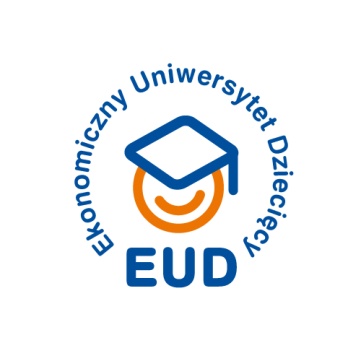 WOLONTARIAT EUDImię i nazwisko: Adres e-mail:Telefon:Miasto:Wykształcenie/Szkoła:Chciałbym/abym zostać wolontariuszem EUD, ponieważChciałbym/abym pracować przy (podkreśl właściwe):- pracach organizacyjnych- pracach warsztatowychDodatkowe informacje:O EUD dowiedziałem/am się  z: